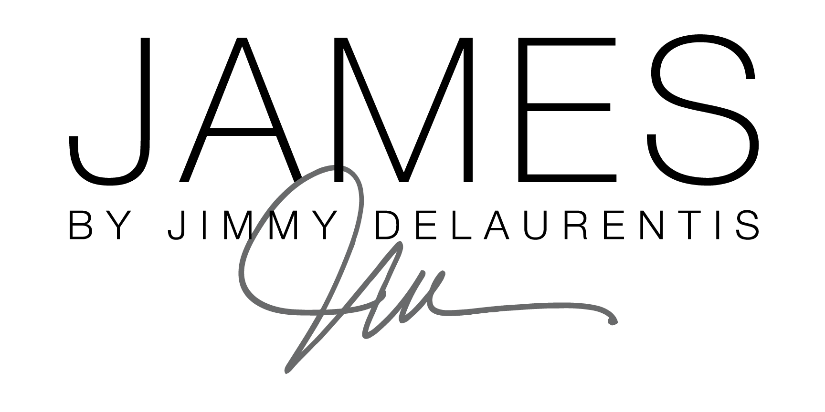 FOR IMMEDIATE RELEASE 			CONTACT:      Kristin Hawkins               Steinreich Communications									    212-491-1600									    khawkins@scompr.comLUXURY HOME FURNISHINGS BRAND JAMES BY JIMMY DELAURENTIS LAUNCHES HIGH-END TEDDY BEAR ACCESSORY LINEPHILADELPHIA – JAMES by Jimmy DeLaurentis, the private-label luxury furniture and accessory line created by veteran interior designer, Jimmy DeLaurentis, will introduce a luxe teddy bear accessory line at the upcoming High Point Market. The high-end bears pair perfectly with pieces in the JAMES collection, adding a touch of whimsy to the line – a signature element of DeLaurentis’ unique design aesthetic. Available in a variety of fabrics and color combinations that emote DeLaurentis’ vision, the JAMES Bears were designed to correlate with each furniture piece, including coordinating fabrics for the new Milan Collection of menswear-inspired upholstered furniture, also making its debut in June.“Our new JAMES Bears are a stylish, yet playful accessory intended to add extra personality and an element of surprise to interiors, a key component of my design philosophy,” said Jimmy DeLaurentis, founder and designer of JAMES by Jimmy DeLaurentis. “Complete with leather collars, the bears are the perfect luxe accessory to add a little bit of my design aesthetic to a space.”–more–JAMES BY JIMMY DELAURENTIS LAUNCHES LUXURY BEARSTAKE 2-2-2-2The Signature JAMES Bears are available in black and white leather, while bears that coordinate with the Amalfi Collection are inspired by the vivid color palette of the Amalfi Coast. Inspired by the textures, patterns and hues of luxury menswear, bears that coordinate with the Milan Collection are covered in gray wool fabric and rich velvet as well as a chocolate-tone leather.Providing an unexpected twist to a childhood classic, the bears are available in small, medium and large sizes and range in retail price from $265 - $650. The collection will be on display in the JAMES by Jimmy DeLaurentis showroom located at IHFC – IH408, Commerce, Floor 1 at the June High Point Market.A Philadelphia native and design trailblazer with more than 25 years of experience, Jimmy DeLaurentis is known for creating luxurious and memorable spaces through his unique design aesthetic that combines opulence with a touch of playfulness. After honing his craft on the creative team at Ralph Lauren, he propelled his career by becoming an entrepreneur, designing stunning homes and businesses for A-list clientele. In 2016, he saw a void in the market for custom, luxury home furnishings and accessories with an element of surprise and launched JAMES by Jimmy DeLaurentis, a private label collection of luxurious sofas, chairs, ottomans, beds, custom pet sofas and luxury candles. For more information, visit jimmydelaurentis.com.-30-